Муниципальное  образование: МКОУ «Турманская СОШ»Тема профилактической Недели: Профилактика суицидального поведения среди несовершеннолетних      «Разноцветная неделя»Сроки проведения: с 09.09.22 – 15.09.22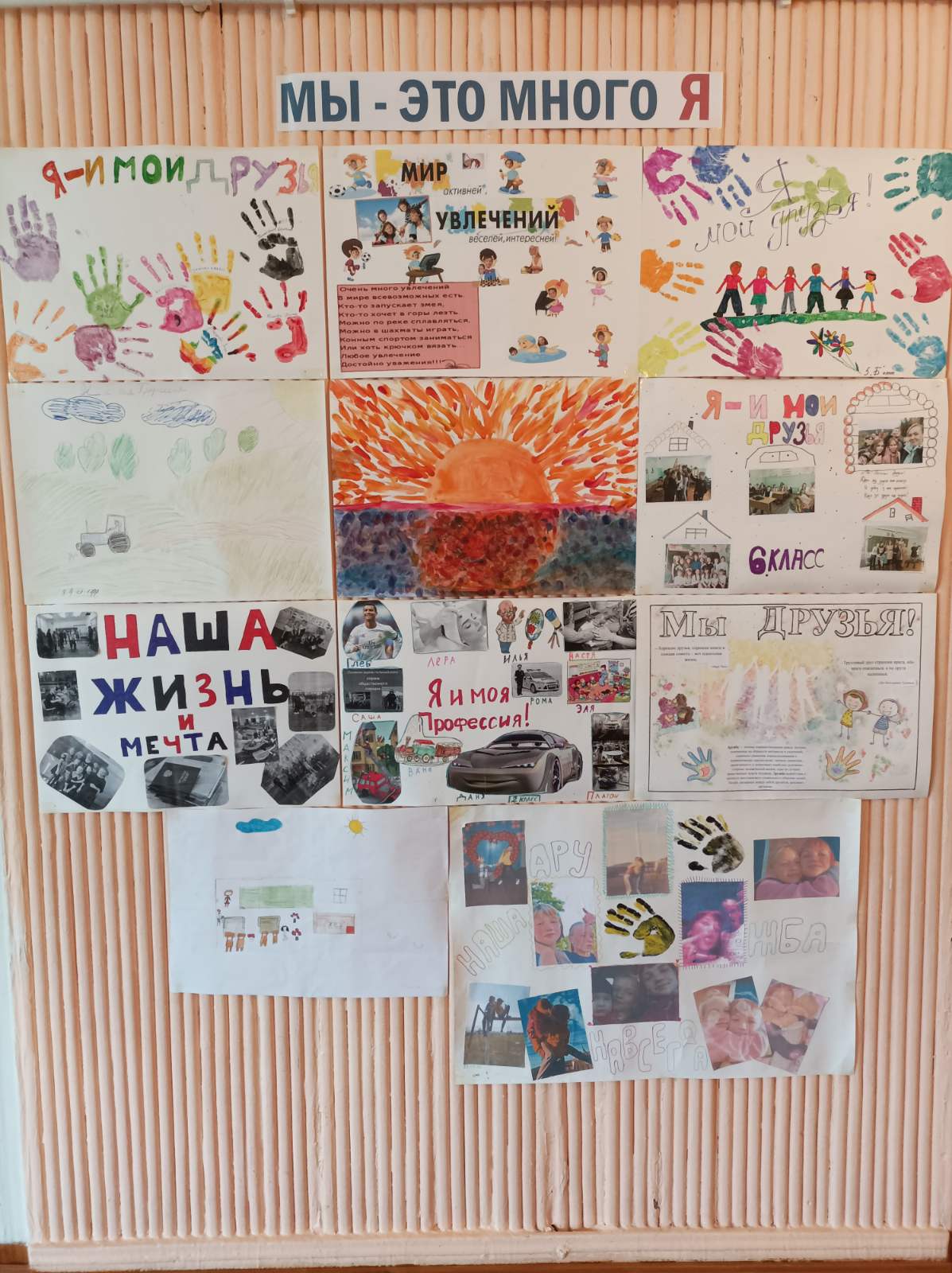 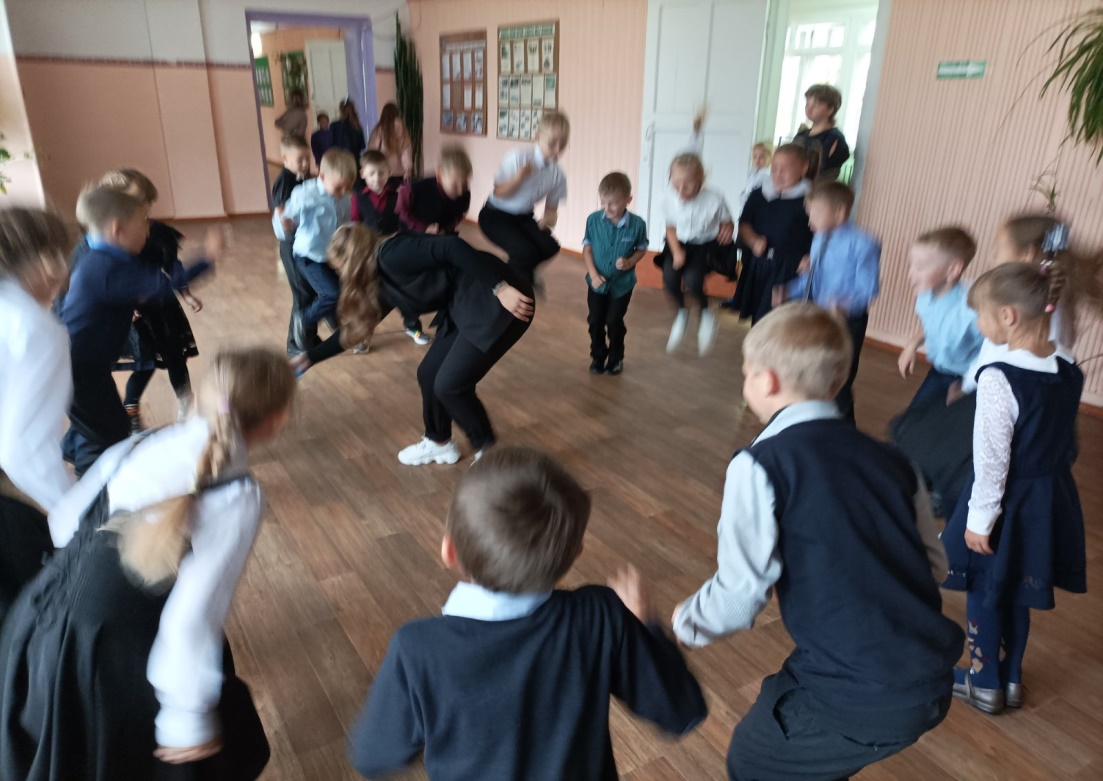 Образовательная организация Количество участников, в том числеКоличество участников, в том числеКоличество участников, в том числеКоличество участников, в том числеКоличество проведенных мероприятий Выводы о неделе, описание опыта по внедрению новых эффективных элементов неделиМКОУ « Турманская СОШ»ОбучающихсяРодителейПедагоговСоц. партнеров (перечислит)5Выводы о неделе, описание опыта по внедрению новых эффективных элементов неделиМКОУ « Турманская СОШ»193602005Выводы о неделе, описание опыта по внедрению новых эффективных элементов неделиМКОУ « Турманская СОШ»193602005С 12 по 16 сентября 2022  года в рамках данной недели в МКОУ «Турманская СОШ» прошли следующие мероприятия: классными руководителями 5 – 11 классах проведены классные часы: «Жизнь дороже всех сокровищ», «Будущее в моих руках», «Как здорово жить», «Учусь сопротивляться давлению», «Как прекрасен этот  мир», «Я выбираю жизнь».Проведена акция «Мы – это много Я!», где ребята приготовили коллаж  и  плакаты на тему: «Я и моя профессия», « Я  и мои друзья», « Я и мой класс», « Я и мое увлечение»В начальной школе проведены спортивные переменки.Педагогом – психологом проведен тренинг   «Кризис - Выход есть» в 7 ,10  кл.В родительские группы размещен информационный материал по данной тематике.Ссылка на размещение информации: https://turma.irkutschool.ru/news-svc/item?id=134235&lang=ru&type=news&site_type=school